О  внесении изменений в постановление администрацииПластовского муниципального района от 21.04.2016 года № 224          В связи с кадровыми  изменениями  администрация Пластовского муниципального районаПОСТАНОВЛЯЕТ:         1.Внести в постановление администрации Пластовского муниципального района от 21.04.2016 года № 224 «О назначении уполномоченного по проведению проверок при осуществлении контроля за использованием и охраной недр при добыче общераспространенных полезных ископаемых, а также при строительстве подземных сооружений, не связанных с добычей полезных ископаемых на территории Пластовского муниципального района и об утверждении административного регламента» следующие изменения:          1.1) Изложить  пункт 2 постановления  в новой редакции «2. Назначить уполномоченным по проведению проверок при осуществлении контроля за использованием и охраной  недр при добыче общераспространенных полезных ископаемых, а также при  строительстве подземных сооружений, не связанных с добычей полезных ископаемых на территории Пластовского муниципального района  начальника отдела земельных отношений Управления экономикой и муниципальным имуществом администрации Пластовского муниципального района Копыл Е.О.».          2. Постановление администрации Пластовского муниципального района от 23.10.2017 года № 746 «О  внесении изменений в постановление администрации Пластовского муниципального района от 21.04.2016 года № 224» признать утратившим силу.           3. Разместить настоящее постановление на официальном сайте администрации Пластовского муниципального района в сети «Интернет».           4. Организацию выполнения настоящего постановления возложить на заместителя главы Пластовского муниципального района по управлению экономикой и муниципальным имуществом Федорцову С.А.Глава Пластовскогомуниципального района                                                                 А.В. Неклюдов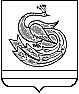 АДМИНИСТРАЦИЯ ПЛАСТОВСКОГО МУНИЦИПАЛЬНОГО РАЙОНА                     П О С Т А Н О В Л Е Н И Е«_14_»_____05_______2018 г.                                                         №__357__